Ministero dell’Istruzione, dell’Università e della Ricerca ISTITUTO COMPRENSIVO N. 3  Giuseppe Prati – “Don Pippo” Via G. Lambertelli, 12 – 47122 FORLI’ (FC)Tel. 0543/721072 – 0543/32019 - Fax 0543/792924  e-mail: foic82400e@istruzione.it PEC: FOIC82400E@PEC.ISTRUZIONE.IT Codice Fiscale: 92089380403 – Codice Meccanografico: FOIC82400Ehttp://www.ic3forli.edu.it Codice Univoco: UFVPOJMODULO RICHIESTA IN COMODATO D’USO DI ATTREZZATURE TECNICHE/AUSILI DIDATTICIIl/la Sig./Sig.ra (cognome e nome)____________________________________________________________________,codice	fiscale______________________________________ residente a __________________________________________________________cap__________ in Via ___________________________________________________________ cell. ________________ e-mail _________________________genitore dell’alunno/______________________________________________ frequentante la scuolaPrimaria  “G. Bersani” -  Forlì                  -  classe ____ sez _____ Primaria  “L. Valli” – Carpinello (Fc)       -  classe ____ sez _____Secondaria di I grado  “Orceoli” - Forlì  -  classe ____ sez _____in situazione di Handicap  □ sì  □ nocon diagnosi D.S.A.  □ sì  □ nocon P.D.P. B.E.S. (bisogni educativi speciali) □ sì  □ noin situazione di disagio economico  □ sì  □ noaltro________________________________________________________________________                                                                                                                         di seguito indicato COMODATARIO,CHIEDEDI RICEVERE IN COMODATO D’USO GRATUITO PER IL/LA PROPRIO/A FIGLIO/A IL SEGUENTE MATERIALE TECNOLOGICO DI PROPRIETÀ DELLA SCUOLA:Il sottoscritto dichiara che:utilizzerà il bene custodendolo e conservando con diligenza;non concederà a terzi il godimento del bene;restituirà il bene scolastico entro la data individuata dalla Scuola nel contratto di Comodato e comunque non oltre il termine dell’anno scolastico 2019/2020 (30 giugno 2020);alla scadenza del contratto restituirà il bene in perfette condizioni di funzionamento, presso la Segreteria dell’Istituto, Via G. Lambertelli, 12 – Forlì;ripristinerà a proprie spese il bene danneggiato ovvero rimborserà l’Istituto in caso di furto o smarrimento tenendo come riferimento il valore di mercato del bene.Forlì,  	                            IL GENITOREIL DIRIGENTE SCOLASTICOBarbara Casadei Firmato digitalmenteDescrizione ausilioCategoriaMOTIVAZIONENOTEBOOK    CON CARICABATTERIETABLET CONCARICABATTERIECHIAVETTA USB    CON SIMSIMDispositivo tecnologicoDispositivo tecnologicoDispositivo connettivitàDispositivo connettività facilitare l'apprendimento consentire l’accesso alla didattica a distanza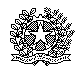 